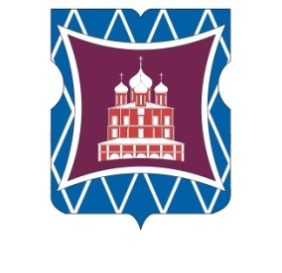 СОВЕТ ДЕПУТАТОВМУНИЦИПАЛЬНОГО ОКРУГА ДОНСКОЙРЕШЕНИЕ02 июня 2021 года №  01-03-34	О внесении    изменений    в  решениеСовета   депутатов   муниципальногоокруга   Донской  от   25 марта   2021 года № 01-03-12 В соответствии с постановлением Правительства Москвы от 26 декабря 2012 года № 849-ПП «О стимулировании управ районов города Москвы» и на основании обращения и.о. главы управы Донского района города Москвы Зуева С.Ю. от 13 мая 2021 года № ДО-16-240/1   в связи с необходимостью исправления ошибки, допущенной  в сметной документации (входящий от 17  мая 2021 года № 146),              Совет депутатов муниципального округа Донской решил:	1. Внести изменения в решение Совета депутатов муниципального округа Донской от 25 марта 2021 года  № 01-03-12 «О согласовании   направления средств стимулирования управы Донского района города Москвы в 2021 году (80%)», в пункте 5 графы "Объем работ"  приложения к решению цифру "5" заменить цифрой "4".	2. Направить настоящее решение в Департамент территориальных органов исполнительной власти города Москвы, префектуру Южного административного округа города Москвы и управу Донского района города Москвы в течение трех дней со дня его принятия.    3. Опубликовать настоящее решение в бюллетене «Московский   муниципальный вестник» и разместить на официальном сайте муниципального округа Донской  www.mo-donskoy.ru.	4. Контроль за исполнением настоящего решения возложить на члена Комиссии Совета депутатов по социально-экономическому развитию муниципального округа Донской Резкова В.В.Глава муниципального округаДонской	            Т.В. Кабанова